            РЕШЕНИЕ	               КАРАР            25.04.2018 	       г.Елабуга	                                № 245Об утверждении Положения о порядке и условиях оплаты труда депутатов, выборных должностных лиц местного самоуправления, осуществляющих свои полномочия на постоянной основе, председателя контрольно-счетного органа, муниципальных служащих в Елабужском муниципальном районеВ соответствии с Трудовым кодексом Российской Федерации, Федеральным законом от 02.03.2007 №25-ФЗ «О муниципальной службе в Российской Федерации», постановлением Кабинета Министров Республики Татарстан от 28.03.2018 № 182 «О нормативах формирования расходов на оплату труда депутатов, выборных должностных лиц местного самоуправления, осуществляющих свои полномочия на постоянной основе, председателей контрольно-счетных органов муниципальных образований, муниципальных служащих в Республике Татарстан» (с изменениями, внесенными постановлением Кабинета Министров Республики Татарстан от 24.04.2018 № 281), Указом Президента Республики Татарстан от 22.03.2018 №УП-239 «О денежном содержании государственных служащих Республики Татарстан», Совет Елабужского муниципального районаРЕШИЛ:Утвердить:Положение о порядке и условиях оплаты труда депутатов, выборных должностных лиц местного самоуправления, осуществляющих свои полномочия на постоянной основе, председателя контрольно-счетного органа, муниципальных служащих в Елабужском муниципальном районе (приложение №1);Порядок выплаты компенсации при предоставлении ежегодного оплачиваемого отпуска в 2018 году (приложение №2).2. Руководителям органов местного самоуправления Елабужского муниципального района в тридцатидневный срок с момента принятия настоящего решения привести ранее принятые муниципальные  правовые акты в соответствие с настоящим решением.3. Решение Совета Елабужского муниципального района от 08.08.2011 №118 «Об утверждении Положения о порядке и условиях оплаты труда депутатов, членов выборных органов местного самоуправления, выборных должностных лиц местного самоуправления, осуществляющих свои полномочия на постоянной основе, муниципальных служащих, работников муниципальных учреждений Елабужского муниципального района» и вносимые в него изменения решениями Совета Елабужского муниципального района от 29.12.2011 №185, 15.11.2012 №263, 05.06.2014 № 428, 25.05.2015 №515, 16.06.2016 №65, 27.06.2017 №169, решение Совета Елабужского муниципального района от 15.08.2015 №242 «О материальной поддержке молодых специалистов органов местного самоуправления Елабужского муниципального района»  отменить.4. Настоящее решение вступает в силу с момента его официального опубликования и распространяется на правоотношения, возникшие с 1 апреля 2018 года.5. Контроль за исполнением настоящего решения возложить на постоянную депутатскую комиссию по вопросам экономического развития, бюджета, налогов, тарифной политики, содействия предпринимательству и туризму.Председатель                                                                                      Г.Е. ЕмельяновПриложение №1 к решениюСовета Елабужскогомуниципального района№245  от «25» апреля  2018 г.Положение о порядке и условиях оплаты труда депутатов, выборных должностных лиц местного самоуправления, осуществляющих свои полномочия на постоянной основе, председателя контрольно-счетного органа, муниципальных служащих в Елабужском муниципальном районеОбщие положения1.1. Положение о порядке и условиях оплаты труда депутатов, выборных должностных лиц местного самоуправления, осуществляющих свои полномочия на постоянной основе, председателя контрольно-счетного органа, муниципальных служащих в Елабужском муниципальном районе (далее – Положение) устанавливает нормативы размера оплаты труда депутатов, выборных должностных лиц местного самоуправления, осуществляющих свои полномочия на постоянной основе, председателя контрольно-счетного органа, муниципальных служащих в Елабужском муниципальном районе.1.2. Положение разработано на основании Трудового кодекса Российской Федерации, Федерального Закона «О муниципальной службе в Российской Федерации», постановления Кабинета Министров Республики Татарстан от 28.03.2018 № 182 «О нормативах формирования расходов на оплату труда депутатов, выборных должностных лиц местного самоуправления, осуществляющих свои полномочия на постоянной основе, председателей контрольно-счетных органов, муниципальных служащих в Республике Татарстан» (с изменениями, внесенными постановлением Кабинета Министров Республики Татарстан от 24.04.2018 № 281), Указа Президента Республики Татарстан от 22.03.2018 №УП-239 «О денежном содержании государственных служащих Республики Татарстан», постановление Правительства Российской Федерации от 18.09.2006 №573 «О предоставлении социальных гарантий гражданам, допущенным к государственной тайне на постоянной основе, и сотрудника структурных подразделений по защите государственной тайны», Решения Совета Елабужского муниципального района от 26.02.2008 №157 «Об утверждении Положения о муниципальной службе в Елабужском муниципальном районе».1.3. В целях определения размеров ежемесячного денежного вознаграждения Главы района, депутатов, выборных должностных лиц местного самоуправления, осуществляющих свои полномочия на постоянной основе, председателей контрольно-счетных органов и должностных окладов муниципальных служащих, муниципальное образование Елабужский муниципальный район относится к четвертой группе оплаты труда в соответствии с постановлением Кабинета Министров Республики Татарстан от 28.03.2018 № 182 «О нормативах формирования расходов на оплату труда депутатов, выборных должностных лиц местного самоуправления, осуществляющих свои полномочия на постоянной основе, председателей контрольно-счетных органов, муниципальных служащих в Республике Татарстан» (с изменениями, внесенными постановлением Кабинета Министров Республики Татарстан от 24.04.2018 № 281).Оплата труда Главы района, депутатов, выборных должностных лиц местного самоуправления Елабужского муниципального района, председателя контрольно-счетного органа района2.1. Ежемесячное денежное вознаграждение Главы района, заместителей Главы района, депутатов, выборных должностных лиц местного самоуправления района, осуществляющих свои полномочия на постоянной основе, председателя контрольно-счетного органа устанавливается в соответствии с приложением №1 к настоящему Положению.2.2. Единовременная выплата при предоставлении ежегодного оплачиваемого отпуска Главе района, заместителям Главы района, депутатам, выборным должностным лицам местного самоуправления района, осуществляющим свои полномочия на постоянной основе, председателю контрольно-счетного органа района выплачивается в размере, не превышающем одного ежемесячного денежного вознаграждения.2.3. Главе района, помимо ежемесячного денежного вознаграждения и единовременной выплаты при предоставлении ежегодного оплачиваемого отпуска, выплачивается ежемесячное денежное поощрение, премии по результатам работы, а также производятся иные выплаты в соответствии с муниципальными нормативными правовыми актами. При этом ежемесячный совокупный размер денежных выплат Главе района не может превышать ежемесячного совокупного размера денежных выплат министру Республики Татарстан.2.4. Заместителям Главы района, помимо ежемесячного денежного вознаграждения и единовременной выплаты при предоставлении ежегодного оплачиваемого отпуска, выплачиваются ежемесячное денежное поощрение, премии по результатам работы, а также производиться иные выплаты в соответствии с муниципальными нормативными правовыми актами. При этом ежемесячный совокупный размер денежных выплат заместителей Главы района не может превышать 0,55 ежемесячного совокупного размера денежных выплат главе района.2.5. Председателю контрольно-счетного органа района, помимо ежемесячного денежного вознаграждения и единовременной выплаты при предоставлении ежегодного оплачиваемого отпуска, выплачиваются ежемесячное денежное поощрение, премии по результатам работы, а также производятся иные выплаты в соответствии с муниципальными нормативными правовыми актами. При этом ежемесячный совокупный размер его денежных выплат не может превышать 0,55 ежемесячного совокупного размера денежных выплат Главе района.Оплата труда муниципальных служащих Елабужского муниципального района3.1. Денежное содержание муниципальных служащих состоит из:- должностного оклада муниципального служащего в соответствии с замещаемой им должностью муниципальной службы (далее – должностной оклад);- ежемесячной надбавки к должностному окладу за выслугу лет;- ежемесячной надбавки к должностному окладу за особые условия муниципальной службы;- ежемесячного денежного поощрения;- премий за выполнение особо важных и сложных заданий;- ежемесячной надбавки за классный чин;- единовременной выплаты при предоставлении ежегодного оплачиваемого отпуска;- материальной помощи.Размеры должностных окладов муниципальных служащих исчисляются кратно размеру должностного оклада специалиста младшей группы должностей муниципальной службы в сельском поселении, который составляет 11 163,0 рубля.Коэффициенты кратности, применяемые при исчислении размеров должностных окладов муниципальных служащих, установлены приложением №2 к настоящему Положению.3.2. Муниципальному служащему выплачивается:3.2.1. должностной оклад;3.2.2. ежемесячная надбавка к должностному окладу за выслугу лет на муниципальной службе в размерах, не превышающих:3.2.3. ежемесячная надбавка к должностному окладу за особые условия муниципальной службы (сложность, напряженность, высокие достижения в труде, специальный режим работы) устанавливается руководителем органа местного самоуправления в размерах, не превышающих:для высших муниципальных должностей - 9 процентов должностного оклада;для главных муниципальных должностей - 7 процентов должностного оклада;для ведущих муниципальных должностей - 5 процентов должностного оклада;для старших муниципальных должностей - 3 процента должностного оклада;для младших муниципальных должностей - 1 процент должностного оклада.В отношении руководителя Исполнительного комитета района, руководителей иных органов местного самоуправления района, их заместителей, указанная надбавка устанавливается Главой района на основании распоряжения.3.2.4. ежемесячное денежное поощрение в размере, не превышающем 1 процента должностного оклада;3.2.5. премии за выполнение особо важных и сложных заданий, не ограниченные максимальным размером, в пределах установленного фонда оплаты труда, порядок выплаты которых определяются представителем нанимателя (работодателем) с учетом обеспечения выполнения задач и функций муниципального органа, исполнения должностной инструкции.Премирование муниципальных служащих осуществляется в соответствии с муниципальным правовым актом о премировании, разработанным органом местного самоуправления и утвержденным руководителем муниципального учреждения посредством издания распоряжения (приказа) по учреждению.Выплата премии руководителю Исполнительного комитета района, его заместителям, председателям Земельно-имущественной палаты, Финансово-бюджетной палаты, Палаты перспективного социально-экономического развития, Контрольно-счетной палаты, Правовой палаты и их заместителям производится на основании распоряжения Главы района.3.2.6. ежемесячная надбавка за классный чин в размерах, не превышающих:3.2.7. единовременная выплата при предоставлении ежегодного оплачиваемого отпуска в размере, не превышающем 1,2 должностного оклада.В случае если муниципальному служащему в течение календарного года ежегодный оплачиваемый отпуск не предоставлялся, единовременная выплата начисляется и выплачивается ему в декабре пропорционально отработанному времени, в случае увольнения муниципального служащего – не позднее последнего дня работы.В случае если ежегодный оплачиваемый отпуск предоставляется муниципальному служащему по частям, единовременная выплата производится при предоставлении одной из частей отпуска по выбору муниципального служащего, составляющей не менее 14 календарных дней.Единовременная выплата при предоставлении ежегодного оплачиваемого отпуска в первый год муниципальной службы производится пропорционально отработанного времени в календарном году. Отработанное время исчисляется со дня поступления на муниципальную службу по 31 декабря текущего календарного года.3.2.8. материальная помощь в пределах установленного фонда оплаты труда.3.3. Муниципальному служащему предусмотрены следующие дополнительные выплаты:3.3.1. ежемесячная надбавка к должностному окладу:за профильную ученую степень кандидата наук – в размере 1,5 процента должностного оклада, за профильную ученую степень доктора наук – в размере 2 процентов должностного оклада;за почетное звание Российской Федерации и Республики Татарстан – в размере 10 процентов должностного оклада.3.3.2. ежемесячная компенсационная выплата муниципальным служащим, замещающим высшие и главные должности муниципальной службы за работу в условиях ненормированного служебного дня в размере:3.4. для муниципальных служащих, допущенных в установленном законодательством порядке к сведениям соответствующей степени секретности (государственной тайне), на постоянной основе устанавливаются надбавки к должностному окладу за работу со сведениями, составляющими государственную тайну в следующих размерах, выплата которых производится ежемесячно:Конкретный размер надбавки за работу со сведениями устанавливаются Распоряжением Главы района.3.5. размер ежемесячного денежного содержания руководителя Исполнительного комитета района не может превышать 0,6 ежемесячного совокупного размера денежных выплат Главе района.Порядок и основания премирования и выплаты материальной помощи депутатов, выборных должностных лиц местного самоуправления, осуществляющих свои полномочия на постоянной основе, председателя контрольно-счетного органа, муниципальным служащим Елабужском муниципальном районе4.1. Премирование депутатов, выборных должностных лиц местного самоуправления, осуществляющих свои полномочия на постоянной основе, председателя контрольно-счетного органа, муниципальных служащих в Елабужском муниципальном районе, осуществляется:- по результатам работы за отчетный период (месяц, квартал, полугодие, год);- за выполнение особо важных, сложных заданий;- в связи с праздничными днями, профессиональными праздниками, установленными в соответствии с действующими на территории Российской Федерации нормативными правовыми актами и нормативными правовыми актами, принятыми на территории Республики Татарстан.4.2. Премия по результатам работы за отчетный период и за выполнение особо важных, сложных заданий  выплачивается за:1) своевременное и качественное выполнение оперативных заданий руководства особой сложности и важности; требований, предусмотренных нормативными правовыми актами федеральных органов государственной власти, органов государственной власти Республики Татарстан;2) надлежащее исполнение приказов, распоряжений, поручений, заданий вышестоящих в порядке подчинённости руководителей;3) своевременное и качественное рассмотрение обращений, заявлений, жалоб от граждан, предприятий, организаций, учреждений;4) внедрение новых форм и методов в работу;5) выполнение дополнительного объема работ;6) оперативность и профессионализм в решении вопросов, входящих в компетенцию лиц, указанных в пункте 4.1. настоящего Положения;7) разработку (участие в разработке) и реализацию (участие в реализации) муниципальных программ;8) разработку (участие в разработке) законопроектов, проектов муниципальных нормативных правовых актов;9) выступление на форумах, обучающих семинарах,  участие в подготовке и проведении мероприятий;10) отсутствие обоснованных жалоб на деятельность конкретного лица, указанного в пункте 4.1. настоящего Положения.4.3. Конкретные размеры премии определяются в соответствии с личным вкладом лиц, указанных в пункте 4.1. настоящего Положения в общие результаты работы.4.4. Выплата премии производится в пределах установленного фонда оплаты труда органа местного самоуправления, в котором замещают должности лица, указанные в пункте 4.1. настоящего Положения.4.5. Экономия фонда оплаты труда может быть направлена на премирование лиц, указанных в пункте 4.1. настоящего Положения, по итогам работы за год. 4.6. Размеры премий  могут устанавливаться как в абсолютном размере, так и в кратности к денежному содержанию или должностным окладам лицам, указанным в пункте 4.1. настоящего Положения.Решение о премировании может оформляться с одновременным премированием как всех, так и отдельных лиц, указанных в пункте 4.1. настоящего Положения и замещающих должности муниципальной службы в органах местного самоуправления Елабужского муниципального района.4.7. Премии максимальным размером не ограничиваются.4.8. Премия за отчетный период  не начисляется в случаях:- учебного отпуска;- отпуска по беременности и родам, отпуска по уходу за ребенком;- иных отпусков без сохранения заработной платы.Лицам, указанным в пункте 4.1. настоящего Положения, уволенным с замещаемой должности по общим основаниям прекращения трудового договора до истечения календарного года, премия по итогам работы за год, не начисляется.4.9. Лица, указанные в пункте 4.1. настоящего Положения, могут быть лишены премии за неисполнение или ненадлежащее исполнение возложенных обязанностей, допущенные нарушения трудовой дисциплины, наличие дисциплинарного взыскания, наличие взыскания за несоблюдение ограничений и запретов, требований о предотвращении или об урегулировании конфликта интересов и неисполнение обязанностей, установленных в целях противодействия коррупции, (далее – нарушения в работе), согласно действующему законодательству.Лишение премии производится за тот отчетный период, в котором были совершены нарушения в работе или поступило сообщение о них. Если нарушения в работе обнаружены после выплаты премии, то лишение производится за тот отчетный период, в котором обнаружены эти нарушения.Решение о лишении премии принимается тем же органом местного самоуправления, который выносит решение о премировании лиц, указанных в пункте 4.1. настоящего Положения.4.10. Премия Главе района, выборным должностным лицам местного самоуправления, осуществляющим свои полномочия на постоянной основе, выплачивается на основании решения, принимаемого по инициативе постоянной депутатской комиссии по вопросам экономического развития, бюджета, налогов, тарифной политики, содействия предпринимательству и туризму на основании решения Совета Елабужского муниципального района.4.11. Материальная помощь лицам, указанным в пункте 4.1. настоящего Положения выплачивается на основании заявления в связи с юбилейными датами (начиная с 50 и каждые последующие 5 лет), бракосочетанием, рождением ребенка – в размере одного должностного оклада, в связи с болезнью, протекающей в тяжелой форме, смертью близких (родители, дети, муж, жена), утратой или повреждением имущества в результате стихийного бедствия или иных обстоятельств – в размере одного должностного оклада.Депутатами, выборными должностными лицами местного самоуправления, осуществляющими свои полномочия на постоянной основе, председатель контрольно-счетного органа заявление подается на имя Главы района.Муниципальными служащими заявление подается на имя руководителей органов местного самоуправления.В случае смерти лиц, указанных в пункте 4.1. настоящего Положения, материальная помощь в размере одного денежного содержания умершего, выплачивается членам семьи умершего или лицу, находившемуся на иждивении умершего на день его смерти, по их заявлению при предъявлении соответствующих документов.Материальная помощь лицам, указанным в пункте 4.1. настоящего Положения выплачивается на основании распоряжения Главы района.4.12. Главе района, его заместителям материальная помощь выплачивается на основании решения Совета Елабужского муниципального района по ходатайству постоянной депутатской комиссии по вопросам экономического развития, бюджета, налогов, тарифной политики, содействия предпринимательству и туризму.5. Формирование фонда оплаты труда муниципальных служащих в Елабужском муниципальном районе5.1. При формировании фонда оплаты труда муниципальных служащих в Елабужском муниципальном районе сверх суммы средств, направляемых для выплаты должностных окладов, предусматриваются следующие средства для выплаты (исходя из 12 должностных окладов в расчете на год):1) ежемесячной надбавки за классный чин - в размере, не превышающем четырех процентов должностных окладов;2) ежемесячной надбавки за выслугу лет на муниципальной службе - в размере, не превышающем тринадцати процентов должностных окладов;3) ежемесячной надбавки за особые условия муниципальной службы (сложность, напряженность, высокие достижения в труде, специальный режим работы) - в размере, не превышающем пяти процентов должностных окладов;4) премии за выполнение особо важных и сложных заданий - в размере, не превышающем одного процента должностных окладов;5) единовременной выплаты при предоставлении ежегодного оплачиваемого отпуска - в размере, не превышающем десяти процентов должностных окладов;6) ежемесячного денежного поощрения - в размере, не превышающем одного процента должностных окладов.5.2. Размеры должностных окладов муниципальных служащих, а также размеры ежемесячных и иных дополнительных надбавок и выплат подлежат округлению до целого рубля в сторону увеличения.Приложение №1 к ПоложениюРазмеры денежного вознаграждения Главы Елабужского муниципального района, депутатов, выборных должностных лиц местного самоуправления, осуществляющих свои полномочия на постоянной основе, председателя контрольно-счетного органа в Елабужском муниципальном районеПриложение №2 к ПоложениюТаблица коэффициентов, применяемых при исчислении должностных окладов муниципальных служащих в Елабужском муниципальном районеПриложение №2 к решениюСовета Елабужскогомуниципального района№245 от «25» апреля 2018 г.Порядок выплаты компенсации при предоставлении ежегодного оплачиваемого отпуска в 2018 году1. В целях создания равных условий оплаты труда, осуществления выплаты социального характера настоящий порядок устанавливает правила исчисления компенсации муниципальным служащим при предоставлении ежегодного оплачиваемого отпуска и применяется в 2018 году.Правом на компенсацию при предоставлении ежегодного оплачиваемого отпуска в соответствии с настоящим порядком обладают муниципальные служащие, которые не  воспользовались до дня вступления в силу настоящего решения правом получения единовременной выплаты в соответствии с пунктом 2.7 решения Совета Елабужского муниципального района от 08.08.2011 №118 «Об утверждении Положения о порядке и условиях оплаты труда депутатов, членов выборных органов местного самоуправления, выборных должностных лиц местного самоуправления, осуществляющих свои полномочия на постоянной основе, муниципальных служащих Елабужского муниципального района».2. При предоставлении муниципальным служащим, указанным в пункте 1 настоящего порядка, ежегодного оплачиваемого отпуска (его части, составляющей не менее 14 календарных дней) помимо единовременной выплаты, установленной пунктом 3.2.7  Положения о порядке и условиях оплаты труда депутатов, выборных должностных лиц местного самоуправления, осуществляющих свои полномочия на постоянной основе, председателя контрольно-счетного органа, муниципальных служащих в Елабужском муниципальном районе, производится выплата компенсации в размере, установленном в пункте 3 настоящего порядка.3. Компенсация – денежная выплата, возмещаемая муниципальному служащему, которая исчисляется как разница между размером единовременной выплаты по замещаемой должности на дату вступления в силу настоящего решения согласно пункту 2.7 решения Совета Елабужского муниципального района от 08.08.2011 №118 «Об утверждении Положения о порядке и условиях оплаты труда депутатов, членов выборных органов местного самоуправления, выборных должностных лиц местного самоуправления, осуществляющих свои полномочия на постоянной основе, муниципальных служащих Елабужского муниципального района» (в редакции, действовавшей до дня вступления в силу настоящего решения), и размером единовременной выплаты, установленной в соответствии с пунктом 3.2.7 Положения о порядке и условиях оплаты труда депутатов, выборных должностных лиц местного самоуправления, осуществляющих свои полномочия на постоянной основе, председателя контрольно-счетного органа, муниципальных служащих в Елабужском муниципальном районе.4. Компенсация относится к выплате социального характера и производится на основании личного заявления муниципального служащего при предоставлении ежегодного оплачиваемого отпуска (его части, составляющей не менее 14 календарных дней).СОВЕТ ЕЛАБУЖСКОГО МУНИЦИПАЛЬНОГОРАЙОНАРЕСПУБЛИКИ ТАТАРСТАН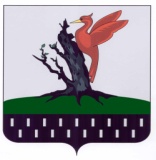 ТАТАРСТАН РЕСПУБЛИКАСЫАЛАБУГА  МУНИЦИПАЛЬРАЙОН   СОВЕТЫПри стаже муниципальной службыРазмер надбавки, в процентах12от 1 года до 5 лет5от 5 до 10 лет10от 10 до 15 лет15свыше 15 лет20Классный чинРазмер надбавки за классный чин (в процентах к должностному окладу)12Действительный муниципальный советник I класса7Муниципальный советник I класса7Советник муниципальной службы I класса7Референт муниципальной службы I класса7Секретарь муниципальной службы I класса7Действительный муниципальный советник II класса5Муниципальный советник II класса5Советник муниципальной службы II класса5Референт муниципальной службы II класса5Секретарь муниципальной службы II класса5Действительный муниципальный советник III класса3Муниципальный советник III класса3Советник муниципальной службы III класса3Референт муниципальной службы III класса3Секретарь муниципальной службы III класса3Должности муниципальной службыРазмер надбавки в процентах к должностному окладу12Высшие должности муниципальной службы20Главные должности муниципальной службы10Ежемесячная процентная надбавкаРазмер надбавки в процентах к должностному окладу12За работу со сведениями, имеющими степень секретности «особой важности»12,2 - 18,3За работу со сведениями, имеющими степень секретности «совершенно секретно»7,4 - 12,2За работу со сведениями, имеющими степень секретности «секретно» при оформлении допуска с проведением проверочных мероприятий2,5 - 3,7За работу со сведениями, имеющими степень секретности «секретно» при оформлении допуска без проведения проверочных мероприятий1,3 - 2,5За стаж работы в структурных подразделениях по защите государственной тайны:- от 1 года до 5 лет2,5- от 5 до 10 лет3,7- от 10 лет и выше4,9Наименования должностейРазмеры денежного вознаграждения, рублей12Глава муниципального образования31 034Заместитель главы муниципального образования27 929Депутат15 040Члены выборных органов местного самоуправления 12 782Председатель контрольно-счетного органа27 929Наименования должностейКоэффициенты 12Руководитель Исполнительного комитета2,74Первый заместитель руководителя Исполнительного комитета2,49Руководитель аппарата (управляющий делами) представительного органа2,49Заместитель руководителя Исполнительного комитета2,47Руководитель иного органа местного самоуправления2,46Заместитель руководителя иного органа местного самоуправления2,25Руководитель аппарата (управляющий делами) исполнительного комитета2,31Начальник Управления аппарата Исполнительного комитета1,90Начальник (заведующий) самостоятельного отдела, руководитель иного структурного подразделения (аппарата) Исполнительного комитета, аудитор контрольного органа1,82Заместитель начальника Управления аппарата Исполнительного комитета1,80Заместитель начальника (заведующего) самостоятельного отдела, заместитель руководителя иного структурного подразделения Исполнительного комитета1,59Помощник Главы муниципального района, помощник руководителя Исполнительного комитета, советник Главы муниципального района, советник руководителя Исполнительного комитета1,59Начальник отдела в составе Управления Исполнительного комитета1,59Заведующий сектором1,49Главный специалист1,46Ведущий специалист1,37Специалист 1 категории, специалист 2 категории, специалист1,28